Powiatowy Zakład Opieki Zdrowotnej
ul. Radomska 70, 27-200 Starachowice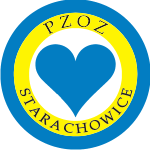 Znak sprawy: P/32/08/2018/IK					                               dn. 09.08.2018 r.SPECYFIKACJA ISTOTNYCH WARUNKÓW ZAMÓWIENIAW TRYBIE PRZETARGU NIEOGRANICZONEGOo wartości nie przekraczającej kwoty określonej w przepisach wydanych na podstawie art. 11 ust. 8 
z dnia 29 stycznia 2004 r. Prawo zamówień publicznych (tekst jednolity Dz. U. z 2015 r. poz. 2164 z późn. zm.),Świadczenie usług inżyniera kontraktu dla Powiatowego Zakładu Opieki Zdrowotnej w Starachowicach, jako doradztwo i nadzór w realizacji projektu „InPlaMed WŚ”       Opracował:                                                                                                        Sprawdził:                                                      Zbigniew Kawałek                                                                                              Łukasz Czuła                                                                     ……..…………………..                                                                                 ……….….…………………                                                                                                   Specjalista ds. zamówień                                                                                             Radca prawny                          publicznych i zaopatrzeniaKody CPV:  72220000-3 - Usługi doradcze w zakresie systemów i doradztwo techniczne,72100000-6 - Usługi doradcze w zakresie sprzętu komputerowego,72110000-9 - Usługi doradcze w zakresie doboru sprzętu komputerowego 72224100-2 - Usługi w zakresie planowania wdrażania systemu72611000-6 - Usługi w zakresie wsparcia technicznego79421100-2 - Usługi nadzoru nad projektem inne niż w zakresie robot budowlanych72222200-9 - Usługi w zakresie systemów informacji lub usług planowania technologii72224000-1 - Usługi doradcze w zakresie zarządzania projektem72242000-3 - Usługi modelowania projektu72246000-1 - Usługi doradcze w zakresie systemów72228000-9 - Usługi doradcze w zakresie integrowania urządzeń komputerowych72226000-5 - Usługi doradcze w zakresie badań odbiorczych oprogramowania systemowego72140000-8 - Usługi doradcze w zakresie badań odbiorczych sprzętu komputerowego79110000-8 - Usługi w zakresie doradztwa prawnego i reprezentacji prawnej79412000-5 - Usługi doradcze w zakresie zarządzania finansamipostępowanie o udzielnie zamówienia publicznego prowadzone na podstawie przepisów ustawy z dnia 29 stycznia 2004 r. Prawo zamówień publicznych 
(t.j. Dz. U. z 2015 r. poz. 2164, Dz. U. z 2017 r. poz. 1579 z późn. zm.), zwanej dalej „Pzp”.Zamówienie jest realizowanego w ramach projektu partnerskiego nr RPSW.07.01.00-26-0042/17 pn. „Informatyzacja Placówek Medycznych Województwa Świętokrzyskiego” (w skrócie „InPlaMed WŚ”, zwanym w dalszej części umowy również Projektem), współfinansowanego z Regionalnego Programu Operacyjnego Województwa Świętokrzyskiego na lata 2014 – 2020, Oś priorytetowa 7: Sprawne usługi publiczne, Działanie 7.1: Rozwój e-społeczeństwa, Specyfikację zatwierdza:          ______________________________Dyrektor PZOZ StarachowiceROZDZIAŁ IOPIS PRZEDMIOTU ZAMÓWIENIAPrzedmiotem zamówienia jest: Świadczenie usług inżyniera kontraktu dla Powiatowego Zakładu Opieki Zdrowotnej w Starachowicach, jako doradztwo i nadzór w realizacji projektu „InPlaMed WŚ” – przedsięwzięcia współfinansowanego ze środków unijnych w ramach– projektu „InPlaMed WŚ”: na rzecz Powiatowego Zakładu Opieki Zdrowotnej z siedzibą w Starachowicach zwanego dalej Zamawiającym /Szpitalem. Usługi świadczone będą w podziale na:  a)  Etap A – Przygotowanie szczegółowych opisów przedmiotów zamówienia dla postępowań 
 o zamówienia publiczne oraz nadzór nad przebiegiem procedur przetargowych,  b)    Etap B - Nadzór merytoryczny nad realizacją Etapu A. przedmiotu zamówienia. Szczegółowy opis przedmiotu zamówienia określa Załącznik nr 4 do SIWZ, będący integralną częścią niniejszej specyfikacji.Zamówienie nie jest podzielone na części. Wykonawca zobowiązany jest wykonać cały przedmiot usługi (Etap A i Etap B) objętej niniejszym postępowaniem. Zamawiający nie dopuszcza możliwości składania ofert wariantowych.Zamawiający nie przewiduje udzielenia zamówień, o których mowa w art. 67 ust. 1 pkt 6 ustawy Pzp.Zamawiający nie przewiduje zawarcia umowy ramowej.ROZDZIAŁ IIINFORMACJE I WYMAGANIA DODATKOWETermin płatności wymagany przez Zamawiającego wynosi: do 30 dni od daty dostarczenia 
do siedziby Zamawiającego faktury. Faktura VAT zostanie przekazana Zamawiającemu po zatwierdzeniu przez Kierownika Działu Informatyki lub inną osobę upoważnioną, protokołu/ raportu z realizacji kolejnych etapów składających się na realizację zamówienia zgodnie z harmonogramem szczegółowym stanowiącym załącznik nr 4 do umowy.Zamawiający nie przewiduje prowadzenia rozliczeń w walutach obcych. Walutą obowiązującą jest złoty polski.Zamawiający wskazuje następującą osobę pełniącą nadzór nad realizacją umowy: Bartosz Tuchowski, lub inna osoba upoważniona.Zamawiający wymaga zatrudnienia przez wykonawcę oraz podwykonawców: kierownika projektu oraz specjalisty ds. zamówień publicznych na podstawie umów o pracę lub innych formach zatrudnienia. a) Zakres czynności kierownika projektu obejmuje ogół zadań związanych z kierowaniem                        i  nadzorowaniem prac zespołu Inżyniera Kontraktu, w tym w szczególności:nadzorowanie prac związanych z przygotowaniem dokumentacji do postępowań, nadzorowanie realizacji projektu.Zakres czynności specjalisty ds. zamówień publicznych obejmuje w szczególności:przygotowywania w oparciu o aktualne przepisy prawa i wewnętrzne regulaminy dokumentów w celu przeprowadzenie postępowań o udzielenie zamówienia publicznego                     w tym:, Ogłoszeń, Specyfikacji Istotnych Warunków Zamówienia wraz z załącznikami                i innych dokumentów związanych z postępowaniem o udzielenie zamówienia publicznego,przygotowywania wystąpień do wykonawców w trakcie postępowania o udzielenie zamówienia publicznego tj. m.in. wezwań do uzupełnień dokumentów, oświadczeń; wezwań do wyjaśnień dokumentów i oferty, wezwań do wyjaśnień rażąco niskiej ceny,oceną złożonych ofert, przygotowywaniem treści zawiadomień o wyborze oferty najkorzystniejszej wraz                        z uzasadnieniami wykluczeń wykonawców i odrzuceń ofert, ewentualnych uzasadnień unieważnienia postępowań,przygotowywaniem projektów protokołu dla postępowań.Zamawiający pozostawia Wykonawcy ocenę zasadności zawierania umowy o pracę z kierownikami budowy, robót, inspektorów nadzoru czy innym osobą pełniącym samodzielne funkcje techniczne w budownictwie, czy też programistów lub innych osób świadczących usługi informatyczne, w oparciu o występowanie poniższych przesłanek: wykonywanie pracy określonego rodzaju na rzecz pracodawcy, wykonywanie pracy pod kierownictwem pracodawcy, w miejscu wyznaczonym przez pracodawcę, i w czasie przez niego wyznaczonym, a pracodawca – do zatrudniania pracownika 
za wynagrodzeniem.  7. Wykonawca jest zobowiązany zawrzeć w umowach z podwykonawcami postanowienia 
o obowiązku zatrudnienia na umowę o pracę lub innych formach zatrudnienia, zgodnie z postanowieniami ust. 6.8. W trakcie realizacji zamówienia Zamawiający uprawniony jest do wykonywania czynności kontrolnych wobec Wykonawcy odnośnie spełniania przez wykonawcę, lub podwykonawcę wymogu zatrudnienia na podstawie umowy o pracę lub innych formach zatrudnienia osób realizujących przedmiot zamówienia lub biorących udział w czynnościach mających na celu realizację przedmiotu zamówienia. Zamawiający uprawniony jest w szczególności do: żądania oświadczeń i dokumentów w zakresie potwierdzenia spełniania wymogu, o którym mowa w ust. 6 i dokonywania ich oceny,żądania wyjaśnień w przypadku wątpliwości w zakresie potwierdzenia spełniania w/w wymogów,9.   W trakcie realizacji umowy, na każde wezwanie Zamawiającego, w wyznaczonym w tym wezwaniu terminie, wykonawca, przedłoży Zamawiającemu wskazane poniżej dowody w celu potwierdzenia spełnienia wymogu zatrudnienia na podstawie umowy o pracę lub innych formach zatrudnienia przez wykonawcę lub podwykonawcę osób, o których mowa w ust. 6:oświadczenie wykonawcy lub podwykonawcy o zatrudnieniu na podstawie umowy o pracę lub innej formie zatrudnieni osób wykonujących czynności, których dotyczy wezwanie Zamawiającego;Zamawiający zgodnie z przepisami Rozporządzenia o Ochronie Danych Osobowych dalej zwanej RODO informuje, iż administratorem danych osobowych jest Kierownik Zamawiającego. Podstawą prawną przetwarzania danych osobowych w zbiorze „oferenci” jest ustawa Pzp. Dane osobowe będą przetwarzane wyłącznie w celu przeprowadzania zamówienia publicznego lub innej formy postępowania wynikającej z przepisów prawa, a osoba, której dane dotyczą, oraz osoby przez nią upoważnione mają prawo do dostępu do treści swoich danych oraz ich poprawiania.Wykonawca zobowiązuje się do: podjęcia środków zabezpieczających dane osobowe, o których mowa w RODO oraz spełnienia wymagań określonych w RODO. w sprawie dokumentacji przetwarzania danych osobowych oraz warunków technicznych i organizacyjnych, jakim powinny odpowiadać urządzenia i systemy informatyczne służące do przetwarzania danych osobowych – zgodne z zapisami RODO.niezwłocznego informowania o:wszelkich przypadkach naruszenia tajemnicy powierzonych danych osobowych lub o ich niewłaściwym użyciuwszelkich czynnościach z własnym udziałem w sprawach dotyczących ochrony powierzonych danych osobowych, prowadzonych w szczególności przed Generalnym Inspektorem Ochrony Danych Osobowych, sądami, urzędami państwowymi lub policją.Zamawiający informuje, iż gdy używa określenia „dni” rozumie to przez następujące 
po dobie  dni kalendarzowe, a w przypadkach gdy podaje „dni robocze” powołuje się 
na powszechne rozumienie tego pojęcia, gdzie za dzień roboczy uznawany jest każdy dzień tygodnia od poniedziałku do piątku, za wyjątkiem dni ustawowo wolnych od pracy oraz sobót.Zamawiający informuje, iż obliczanie terminu powinno być dokonywane zgodnie z ustawą 
z dnia 23 kwietnia 1964 r. Kodeks cywilny (t.j. Dz. U. z 2017 r., poz. 459), zwaną dalej kodeksem. W myśl normy zawartej w art. 111 kodeksu, termin oznaczony w dniach kończy się 
z upływem ostatniego dnia. W przypadkach gdy początkiem terminu oznaczonego 
w dniach jest pewne zdarzenie, nie uwzględnia się przy obliczaniu terminu dnia, w którym 
to zdarzenie nastąpiło. Ponadto z uwagi na przepis art. 115 kodeksu, w przypadkach gdy koniec terminu do wykonania czynności przypada na dzień uznawany ustawowo za wolny 
od pracy lub na sobotę, termin upływa następnego dnia, który nie jest dniem wolnym 
od pracy ani sobotą.ROZDZIAŁ IIITERMIN REALIZACJI ZAMÓWIENIAPrzedmiot zamówienia, świadczony będzie na rzecz Zamawiającego od dnia podpisania umowy do dnia dokonania odbioru końcowego, potwierdzonego protokołem odbioru, zadań IK zgodnie z harmonogramem szczegółowym, stanowiącym załącznik nr 4 do umowy, nie dłużej jednak niż 2 tygodnie przed zakończeniem projektuWykonawca udziela rękojmi należytego wykonania zamówienia w związku ze świadczoną usługą przez okres trwałości projektu, tj. 5 lat od dnia zatwierdzenia wniosku końcowego.ROZDZIAŁ IVWARUNKI UDZIAŁU W POSTĘPOWANIU, WYKLUCZENIE Z POSTĘPOWANIAO udzielenie zamówienia mogą ubiegać się Wykonawcy, którzy nie podlegają wykluczeniu                  z postępowania na podstawie art. 24 ust. 1 ustawy Pzp.                 Zamawiający nie przewiduje wykluczenia z postępowania na podstawie art. 24 ust. 5 ustawy Pzp.  O udzielenie zamówienia mogą ubiegać się Wykonawcy, którzy spełniają warunki dotyczące: kompetencji lub uprawnień do prowadzenia określonej działalności zawodowej, o ile wynika 
to z odrębnych przepisów:  Zamawiający nie wyznacza szczegółowego warunku w tym zakresie.sytuacji ekonomicznej lub finansowej:Warunek ten zostanie spełniony jeżeli Wykonawca wykaże, że jest ubezpieczony od odpowiedzialności cywilnej w zakresie prowadzonej działalności na sumę gwarancyjną co najmniej 1 000.000,00 zł brutto (słownie: milion złotych brutto).zdolności technicznej lub zawodowej;Warunek ten zostanie spełniony jeżeli Wykonawca wykaże, że:w okresie ostatnich trzech  lat przed upływem terminu składania ofert, a jeżeli okres prowadzenia działalności jest krótszy - w tym okresie, wykonał lub wykonuje:  co najmniej 1 usługę doradczą dla realizacji projektów informatyzacji jednostek ochrony zdrowia o wartości projektu co najmniej 1.500.000,00 zł brutto (słownie: jeden milion  pięćset tysięcy złotych brutto);co najmniej 1 usługę polegającą na zarządzaniu projektem, jako Inżynier Kontraktu, Inwestor Zastępczy lub Menedżer Projektu, w ramach którego przygotował dokumentację zamówienia publicznego i nadzorował realizację umowy;
oraz koszt uruchomienie sprzętu teleinformatycznego był wyższy bądź równy kwocie 200.000,00 złotych brutto (słownie: dwieście tysięcy złotych brutto) co najmniej 1 usługę, w ramach której opracował specyfikacje wymagań funkcjonalnych dla medycznego systemu informatycznego dla podmiotu leczniczego z minimalną liczbą 150 łóżek o wartości co najmniej 1.500.000,00 zł brutto (słownie: jeden milion  pięćset tysięcy złotych brutto). Na spełnienie tego warunku  Zamawiający wskazuje co najmniej systemy klasy HIS jako medyczne systemy informatyczne;co najmniej 1 usługi polegającej na analizie stanu infrastruktury informatycznej 
w organizacji obejmującej m.in. sieć internetową, sprzęt komputerowy i serwerowy, licencje, integracje systemów, oprogramowanie, bezpieczeństwo.Uwaga! Zamawiający dopuszcza, aby wskazane przez Wykonawcę usługi potwierdzające warunek wskazany w Rozdz. IV, pkt. 3 ppkt. 3), pkt. a) pkt. b.- d. były zrealizowane w ramach jednego projektu lub przedsięwzięcia lub umowy albo były zadaniami w ramach jednej usługi nadrzędnej (w której świadczenie usługi inżyniera kontraktu jako doradztwa i nadzoru w realizacji projektu rozbudowy 
i modernizacji obszaru IT jest dominujące i stanowi główny przedmiot zamówienia).dysponuje lub będzie dysponował w okresie realizacji zamówienia następującymi osobami: która obejmie funkcję kierownika projektu, który posiada: był Kierownikiem Projektu/Koordynatorem co najmniej w 1 projekcie informatycznym lub teleinformatycznym o wartości projektu minimum 1 500 000,00 zł bruttowykształcenie wyższe, certyfikat zarządzania projektami np. PRINCE 2  lub PMP lub równoważnym, obejmującej następujące obszary zarządzania: zakres, czas, harmonogram, jakość, zasoby, ryzyka, problemy lub ukończone studia podyplomowe 
z zakresu zarządzania IT w przedsiębiorstwie; która obejmie funkcję specjalisty ds. zamówień publicznych, odpowiedzialną za prawidłowe przeprowadzenie postępowań przetargowych w tym przygotowanie specyfikacji istotnych warunków zamówienia wraz z załącznikami, zgodnie z obowiązującym prawem polskim, wytycznymi Projektu oraz aktami wewnętrznie obowiązującymi, która posiada:wykształcenie wyższe, minimum 3 letnie doświadczenie w przygotowaniu postępowań przetargowych, 
w tym w ramach projektów współfinansowanych ze środków Europejskiego Funduszu Społecznego lub Europejskiego Funduszu Rozwoju Regionalnego lub Funduszu Spójności lub Norweskiego Mechanizmu Finansowego lub Mechanizmu Finansowego Europejskiego Obszaru Gospodarczego lub innych równoważnych zewnętrznych źródeł finansowania,doświadczenie w przygotowaniu i uczestniczeniu, w co najmniej dwóch postępowaniach o udzielenie zamówienia publicznego współfinansowanych 
ze środków Europejskiego Funduszu Społecznego lub Europejskiego Funduszu Rozwoju Regionalnego lub Funduszu Spójności lub Norweskiego Mechanizmu Finansowego lub Mechanizmu Finansowego Europejskiego Obszaru Gospodarczego lub innych równoważnych zewnętrznych źródeł finansowania, z czego co najmniej jeden dotyczył zakupu systemu informatycznego lub sprzętu informatycznego dla podmiotu publicznego,koordynującą zespół inspektorów budowlanych (inżynier branży wiodącej) posiadający uprawnienia do pełnienia samodzielnych funkcji w budownictwie bez ograniczeń do projektowania i kierowania robotami która obejmie funkcję specjalisty ds. serwerowych, komputerowych i sieciowych, posiadającą przynajmniej trzyletnie doświadczenie 
w projektowaniu i zarządzaniu infrastrukturą IT, m.in. w zakresie urządzeń serwerowych, macierzy, wirtualizacji, urządzeń sieciowych, a także licencjonowania oprogramowania (m.in. systemowego, bazodanowego, itp.); pełniąca obsługę prawną, spełniającą następujące warunki:posiada uprawnienie do świadczenia pomocy prawnej w rozumieniu ustawy z dnia 
6 lipca 1982 r. o radcach prawnych (t.j.: Dz. U. z 2010 r. Nr 10, poz. 65 
z pózn. zm.) albo ustawy z dnia 26 maja 1982 r. – Prawo o adwokaturze (t.j. Dz. U. 
z 2009 r. Nr 146, poz. 1188, z pózn. zm.), posiada tytuł zawodowy radcy prawnego 
albo adwokata lub prawnika zagranicznego;Zamawiający wymaga, aby Inżynier Kontraktu przy przygotowaniu dokumentów na wybór wykonawcy robót budowlanych w zakresie przebudowy pomieszczeń serwerowni, zamieścił zapis, że wykonawca robót budowlanych ma je wykonać zgodnie z projektem, który posiada PZOZ z siedzibą w Starachowicach.Uwaga!  Jedna osoba może pełnić więcej niż jedną z w/w funkcji. Powyższe osoby stworzą Zespół Inżyniera Kontraktu ze swym Kierownikiem Projektu, będą brać udział w fazie przygotowań do wyboru wykonawców i sprawować będą nadzór inwestorski. Wykonawca zobowiązany jest do pełnego wykonania przedmiotu zamówienia, zatrudnić wystarczającą liczbę wykwalifikowanego personelu gwarantującego właściwą, jakość wykonanych prac.ROZDZIAŁ VWYKAZ OŚWIADCZEŃ I DOKUMENTÓW, POTWIERDZAJĄCYCH SPEŁNIANIE WARUNKÓW UDZIŁU W POSTĘPOWANIU ORAZ BRAK PODSTAW WYKLUCZENIAW celu wykazania braku podstaw do wykluczenia, o których mowa w art. 24 ust. 1 ustawy Pzp, wraz z ofertą należy złożyć:Wypełnione oświadczenie o braku podstaw do wykluczenia – wg wzoru Załącznika nr 2a do SIWZ.W celu wykazania spełniania warunków udziału w postępowaniu, wraz z ofertą należy złożyć:Oświadczenie o spełnianiu warunków udziału w postępowaniu stanowiące Załącznik 
nr 2b do SIWZ;3.   W celu potwierdzenia, że Wykonawca spełnia wymagania, określone w Rozdziale IV ust. 3, przez  Zamawiającego, z zastrzeżeniem ust. 4 poniżej, żąda dostarczenia następujących dokumentów:Wykaz usług wykonanych, a w przypadku świadczeń okresowych lub ciągłych również wykonywanych, w okresie ostatnich 3 lat przed upływem terminu składania ofert albo wniosków o dopuszczenie do udziału w postępowaniu, a jeżeli okres prowadzenia działalności jest krótszy – w tym okresie, wraz z podaniem ich wartości, przedmiotu, dat wykonania 
i podmiotów, na rzecz których dostawy lub usługi zostały wykonane, oraz załączeniem dowodów określających czy te dostawy lub usługi zostały wykonane lub są wykonywane należycie, przy czym dowodami, o których mowa, są referencje bądź inne dokumenty wystawione przez podmiot, na rzecz którego dostawy lub usługi były wykonywane, a w przypadku świadczeń okresowych lub ciągłych są wykonywane, a jeżeli z uzasadnionej przyczyny o obiektywnym charakterze wykonawca nie jest w stanie uzyskać tych dokumentów – oświadczenie wykonawcy; w przypadku świadczeń okresowych lub ciągłych nadal wykonywanych referencje bądź inne dokumenty potwierdzające ich należyte wykonywanie powinny być wydane nie wcześniej niż 3 miesiące przed upływem terminu składania ofert albo wniosków o dopuszczenie do udziału w postępowaniu; Wykaz osób, skierowanych przez Wykonawcę do realizacji przedmiotu zamówienia, 
w szczególności odpowiedzialnych za kierowanie pracami mającymi na celu realizację przedmiotu zamówienia wraz z informacjami na temat ich kwalifikacji zawodowych, uprawnień, doświadczenia i wykształcenia niezbędnych do wykonania zamówienia, a także zakresu wykonywanych przez nie czynności oraz informacją o podstawie do dysponowania tymi osobami – według wzoru na załączniku nr 7 do SIWZ.Dokument potwierdzający, że Wykonawca jest ubezpieczony od odpowiedzialności cywilnej 
w zakresie prowadzonej działalności na sumę gwarancyjną określoną w Rozdziale IV ust. 3 pkt. 2). Dokumenty o których mowa w ust. 3 powyżej, zostaną dostarczone przez Wykonawcę, którego oferta zostanie najwyżej oceniona, na wezwanie Zamawiającego w celu wykazania potwierdzenia, że wykonawca spełnia warunki Zamawiającego w związku z realizacją przedmiotu zamówienia. Dokumenty zostaną dostarczone bezpłatnie do siedziby Zamawiającego, na koszt 
i ryzyko Wykonawcy. W wezwaniu zostanie wskazany termin na złożenie w/w dokumentów, 
nie krótszy niż 5 dni. Dokumenty będą aktualne na dzień ich złożenia (zastosowanie art. 24aa ustawy PZP).W terminie 3 dni od dnia zamieszczenia na stronie internetowej informacji z otwarcia ofert, o której mowa w art. 86 ust. 5 ustawy Pzp, wykonawca zobowiązany będzie do przekazania Zamawiającemu oświadczenia o przynależności lub braku przynależności do tej samej grupy kapitałowej. Wraz ze złożeniem oświadczenia, wykonawca może przedstawić dowody, 
że powiązania z innym wykonawcą nie prowadzą do zakłócenia konkurencji w postępowaniu 
o udzielenie zamówienia.Wykonawca może w celu potwierdzenia spełniania warunków udziału w postępowaniu, 
w stosownych sytuacjach oraz w odniesieniu do konkretnego zamówienia, lub jego części, polegać na zdolnościach technicznych lub zawodowych lub sytuacji finansowej lub ekonomicznej innych podmiotów, niezależnie od charakteru prawnego łączących go z nim stosunków prawnych.Wykonawca, który polega na zdolnościach innych podmiotów, musi udowodnić zamawiającemu, 
że realizując zamówienie, będzie dysponował niezbędnymi zasobami tych podmiotów, 
w szczególności składając wraz z ofertą zobowiązanie tych podmiotów do oddania mu 
do dyspozycji niezbędnych zasobów na potrzeby realizacji zamówienia (zalecany wzór zobowiązania do udostępnienia zawarty jest w Załączniku nr 6 do SIWZ. Zamawiający oceni, czy udostępniane Wykonawcy przez inne podmioty zdolności techniczne 
lub zawodowe, pozwalają na wykazanie przez Wykonawcę spełniania warunków udziału 
w postępowaniu oraz zbada, czy nie zachodzą wobec tego podmiotu podstawy wykluczenia, 
o których mowa w art. 24 ust. 1 pkt 13–22 ustawy Pzp. W związku z powyższym Wykonawca, który powołuje się na zasoby innych podmiotów, w celu wykazania braku istnienia wobec nich podstaw wykluczenia oraz w zakresie, w jakim powołuje się na ich zasoby, warunków udziału 
w postępowaniu składa także oświadczenie wg wzoru na Załączniku nr 2a, Załączniku nr 2b
dotyczące tych podmiotów.W odniesieniu do warunków dotyczących wykształcenia, kwalifikacji zawodowych lub doświadczenia, Wykonawcy mogą polegać na zdolnościach innych podmiotów, jeśli podmioty 
te zrealizują usługi, do realizacji których te zdolności są wymagane.Jeżeli zdolności techniczne lub zawodowe podmiotu, o którym mowa w ust. 6 powyżej, nie potwierdzają spełnienia przez Wykonawcę warunków udziału w postępowaniu lub zachodzą wobec tych podmiotów podstawy wykluczenia, Zamawiający żąda, aby Wykonawca w terminie określonym przez Zamawiającego: zastąpił ten podmiot innym podmiotem lub podmiotami lub zobowiązał się do osobistego wykonania odpowiedniej części zamówienia, jeżeli wykaże zdolności techniczne lub zawodowe, o których mowa w ust. 6 powyżej. 11. W przypadku wspólnego ubiegania się o zamówienie przez Wykonawców oraz Wykonawców polegających na podmiotach trzecich w przypadku kiedy Wykonawca powołuje się na ich zasoby, oświadczenie wg wzoru na Załączniku nr 2a do SIWZ oraz Załączniku nr 2b do SIWZ składa każdy z Wykonawców wspólnie ubiegających się o zamówienie oraz każdy z podmiotów trzecich. Dokumenty te potwierdzają spełnianie warunków udziału w postępowaniu w zakresie, w którym każdy z Wykonawców wykazuje spełnianie warunków udziału w postępowaniu oraz brak podstaw wykluczenia.12. Podwykonawcy: Zgodnie z art. 36b ustawy Pzp Zamawiający żąda wskazania przez Wykonawcę w ofercie części zamówienia, których wykonanie zamierza powierzyć podwykonawcom, i podania przez Wykonawcę firm podwykonawców. Zamawiający żąda, aby przed przystąpieniem do wykonania zamówienia Wykonawca podał nazwy oraz dane kontaktowe podwykonawców i osób do kontaktu z nimi, zaangażowanych 
w te usługi a także zawiadamiał i przekazywał informacje na temat nowych podwykonawców, którym w późniejszym okresie zamierza powierzyć realizację zamówienia. Jeżeli zmiana albo rezygnacja z podwykonawcy dotyczy podmiotu, na którego zasoby wykonawca powoływał się, na zasadach określonych w pkt. V powyżej w celu wykazania spełniania warunków udziału w postępowaniu, o których mowa w pkt. V powyżej wykonawca jest obowiązany wykazać Zamawiającemu, iż proponowany inny podwykonawca 
lub wykonawca samodzielnie spełnia je w stopniu nie mniejszym niż wymagany w trakcie postępowania o udzielenie zamówienia.13.  Dokumenty sporządzone w języku obcym będą składane wraz z tłumaczeniem na język polski.14. Dokumenty potwierdzające spełnianie warunków udziału w postępowaniu będą składane 
w formie oryginału lub kopii poświadczonej za zgodność z oryginałem przez Wykonawcę. Zamawiający może żądać przedstawienia oryginału lub notarialnie poświadczonej kopii dokumentu wyłącznie wtedy, gdy złożona przez Wykonawcę kopia dokumentu jest nieczytelna lub budzi wątpliwości co do jej prawdziwości.15. Dokumenty składane są w oryginale lub kopii poświadczonej za zgodność z oryginałem. Poświadczenia za zgodność z oryginałem dokonuje odpowiednio Wykonawca, podmiot, na którego zdolnościach lub sytuacji polega Wykonawca, Wykonawcy wspólnie ubiegający się o udzielenie zamówienia publicznego albo podwykonawca, w zakresie dokumentów, które każdego z nich dotyczą. 16. W przypadku wątpliwości co do treści dokumentu złożonego przez Wykonawcę mającego siedzibę lub miejsce zamieszkania poza terytorium Rzeczypospolitej Polskiej, Zamawiający może zwrócić się do właściwych organów odpowiednio kraju w którym Wykonawca ma siedzibę lub miejsce zamieszkania ma osoba, której dokument dotyczy, o udzielenie niezbędnych informacji dotyczących tego dokumentu.17. Wykonawca nie jest obowiązany do złożenia oświadczeń lub dokumentów potwierdzających brak podstaw do wykluczenia oraz spełnianie warunków udziału w postępowaniu, jeżeli Zamawiający posiada oświadczenia lub dokumenty dotyczące tego Wykonawcy lub może je uzyskać za pomocą bezpłatnych i ogólnodostępnych baz danych, w szczególności rejestrów publicznych w rozumieniu ustawy z dnia 17 lutego 2005 r. o informatyzacji działalności podmiotów realizujących zadania publiczne (t.j. Dz.U. 2017 r. poz. 570). W takiej sytuacji zaleca się aby Wykonawca wskazał Zamawiającemu sygnaturę postępowania, w którym wymagane dokumenty, oświadczenia się znajdują.ROZDZIAŁ VIINFORMACJE O SPOSOBIE POROZUMIEWANIA SIĘ ZAMAWIAJĄCEGO 
Z WYKONAWCAMI ORAZ PRZEKAZYWANIA OŚWIADCZEŃ LUB DOKUMENTÓW,  
A TAKŻE WSKAZANIE OSÓB UPRAWNIONYCH DO POROZUMIEWANIA SIĘ 
Z WYKONAWCAMIKomisja przetargowa dopuszcza, aby oświadczenia, wnioski, zawiadomienia oraz informacje były przekazywane pisemnie, faksem oraz pocztą elektroniczną (e-mail). Jeżeli oświadczenia, wnioski, zawiadomienia oraz informacje zostaną przekazane faksem lub pocztą elektroniczną, fakt ich otrzymania zostanie niezwłocznie potwierdzony na żądanie każdej ze stron.Komisja przetargowa nie zamierza zwoływać zebrania Wykonawców. Wykonawca może zwrócić się do Zamawiającego o wyjaśnienie treści SIWZ. Komisja przetargowa udzieli wyjaśnień niezwłocznie, jednak nie później niż na 2 dni przed upływem terminu składania ofert, pod warunkiem, że wniosek o wyjaśnienie treści SIWZ wpłynie do Zamawiającego, 
nie później niż do końca dnia, w którym upływa połowa terminu składania ofert.W celu skrócenia czasu przygotowania odpowiedzi na pytania o wyjaśnienie treści SIWZ Komisja przetargowa prosi, aby Wykonawcy zwracając się do Zamawiającego w sprawie udzielenia wyjaśnień wysyłali również treść pytań w wersji elektronicznej edytowalnej na adres poczty elektronicznej: przetargi@szpital.starachowice.pl Do porozumiewania się z Wykonawcami w sprawach formalno – prawnych uprawnieni są: Osoby upoważnione ze strony zamawiającego do kontaktowania się z Wykonawcami:    -  sprawy merytoryczne :      Stanowisko: Kierownik Działu ds. Informatyki  Imię i nazwisko: Bartosz Tuchowski, telefon:  41 273 9516, e-mail: b.tuchowski@szpital.starachowice.pl      Termin:                      poniedziałek - piątek w godzinach 7,00 – 15,00       -  sprawy proceduralne       Stanowisko:              Specjalista ds. Zamówień Publicznych i Zaopatrzenia      Imię i nazwisko:        Zbigniew Kawałek     Telefon: 41 273 98 41 lub 41 273 93 64, e-mail: przetargi@szpital.starachowice.pl      Termin:                     poniedziałek - piątek w godzinach 7,00 – 15,00                  ROZDZIAŁ VIIWYMAGANIA DOTYCZĄCE WADIUMZamawiający nie wymaga wniesienia wadium.ROZDZIAŁ VIIITERMIN ZWIĄZANIA OFERTĄTermin związania ofertą w niniejszym postępowaniu wynosi 30 dni.Wykonawca samodzielnie lub na wniosek Zamawiającego może przedłużyć termin związania ofertą, z tym że Zamawiający może tylko raz, co najmniej na 3 dni przed upływem terminu związania ofertą, zwrócić się do Wykonawców o wyrażenie zgody na przedłużenie tego terminu 
o oznaczony okres, nie dłuższy jednak niż 60 dni. Bieg terminu związania ofertą rozpoczyna się wraz z upływem terminu składania ofert.ROZDZIAŁ IXWSPÓLNY UDZIAŁ WYKONAWCÓWWykonawcy mogą wspólnie ubiegać się o udzielenie zamówienia. W takim przypadku, Wykonawcy ustalają pełnomocnika do reprezentowania ich w postępowaniu o udzielenie zamówienia albo reprezentowania w postępowaniu i zawarcia umowy w sprawie zamówienia publicznego.Oświadczenia wskazane w Rozdziale X ust. 2 należy złożyć przez każdego Wykonawcę wspólnie ubiegającego się o udzielenie zamówienia. Treść pełnomocnictwa powinna dokładnie określać zakres umocowania. W dokumencie tym powinni być ujęci wszyscy Wykonawcy wspólnie ubiegający się o zamówienie. Wykonawcy ubiegający się o zamówienie wspólnie ponoszą solidarną odpowiedzialność                            za wykonanie umowy. Wszelka korespondencja oraz rozliczenia dokonywane będą wyłącznie                     z pełnomocnikiem. W przypadku wyboru oferty złożonej przez Wykonawców występujących wspólnie Zamawiający może żądać przed zawarciem umowy w sprawie zamówienia publicznego, umowy regulującej współpracę tych Wykonawców. Umowa podmiotów występujących wspólnie będzie wówczas załącznikiem do umowy na realizację przedmiotu zamówienia.ROZDZIAŁ XOPIS SPOSOBU PRZYGOTOWYWANIA OFERTOferta powinna zostać sporządzona według wzoru, stanowiącego Załącznik nr 1 do SIWZ.Do oferty należy dołączyć:oświadczenia wymienione w Rozdziale V SIWZ,wypełniony Załącznik nr 5 do SIWZ,ewentualne pełnomocnictwa zgodnie z ust. 7 poniżej.Zaleca się aby oferta wraz ze wszystkimi załącznikami była spięta w sposób uniemożliwiający 
jej zdekompletowanie. Wykonawca może złożyć tylko jedną ofertę.Ofertę sporządza się w języku polskim z zachowaniem formy pisemnej pod rygorem nieważności.Zaleca się aby każda ze stron oferty była ponumerowana i zaparafowana przez Wykonawcę 
lub osobę/osoby upoważnione do reprezentowania Wykonawcy. Zamawiający zaleca stworzenie spisu treści. Oferta wraz ze wszystkimi załącznikami musi być podpisana przez Wykonawcę lub osobę/osoby upoważnione do reprezentowania Wykonawcy. Pełnomocnictwo powinno być dołączone 
do oferty o ile nie wynika z innych załączonych dokumentów. Pełnomocnictwo powinno być złożone w oryginale lub notarialnie poświadczonej kopii.Poprawki powinny być naniesione czytelnie i sygnowane podpisem Wykonawcy lub osoby/osób upoważnionych do reprezentowania Wykonawcy. Wykonawca winien umieścić ofertę w zamkniętej kopercie zaadresowanej na siedzibę  Zamawiającego zgodnie z Rozdziałem XI SIWZ, z następującą informacją:  „Świadczenie usług inżyniera kontraktu dla Powiatowego Zakładu Opieki Zdrowotnej w Starachowicach, jako doradztwo i nadzór w realizacji projektu „InPlaMed WŚ”Znak sprawy P/32/08/2018/IK, Nie otwierać przed 17.08.2018 r. godz. 12:00”.Wykonawca przed upływem terminu składania ofert, może wprowadzić zmiany do złożonej oferty. Wprowadzenie zmian do złożonych ofert należy dokonać w formie określonej w ust. 8 i 9 powyżej, 
z dopiskiem „Zmiana oferty”. Wykonawca przed upływem terminu składania ofert może wycofać swoją ofertę poprzez wysłanie informacji do Zamawiającego o wycofaniu swojej oferty, pod warunkiem, iż informacja ta dotrze do Zamawiającego przed upływem terminu składania ofert.Informacje zawarte w ofercie, które stanowią tajemnicę przedsiębiorstwa w rozumieniu ustawy 
z dnia 16 kwietnia 1993 r. o zwalczaniu nieuczciwej konkurencji (tekst jednolity Dz. U. z 2003 r., Nr 153, poz. 1503 z późn. zm.), co do których Wykonawca zastrzegł – nie później niż w terminie składania ofert – że nie mogą być udostępnione, muszą być oznaczone klauzulą „Tajemnica przedsiębiorstwa”. Wykonawca w przypadku zastrzeżenia określonych części oferty jako tajemnicę przedsiębiorstwa, zobowiązany jest wykazać skuteczność takiego zastrzeżenia 
w oparciu o przepisy art. 11 ust. 4 ustawy z dnia 16 kwietnia 1993 r. o zwalczaniu nieuczciwej konkurencji (tekst jednolity Dz. U. z 2003 r., Nr 153, poz. 1503 z późn. zm.). Wykonawca nie może zastrzec informacji, dotyczących nazwy (firmy) oraz adresu Wykonawcy, 
a także informacji dotyczącej ceny oferty, terminu wykonania zamówienia, okresu gwarancji 
i warunków płatności zawartych w ofercie. Zaleca się również, aby dokumenty te były spięte 
w sposób pozwalający na ich oddzielenie od reszty oferty.Wykonawca ponosi koszty związane z przygotowaniem i złożeniem oferty. ROZDZIAŁ XIMIEJSCE ORAZ TERMIN SKŁADANIA I OTWARCIA OFERTOfertę w zamkniętej, opisanej kopercie należy złożyć do dnia 17.08.2018 r. godz. 12:00
w siedzibie Zamawiającego, t.j. 27-200 Starachowice, ul. Radomska 70, pok. 245 (Kancelaria)Jeżeli oferta wpłynie do Zamawiającego pocztą lub inną drogą (np. pocztą kurierską) o terminie złożenia oferty decyduje termin dostarczenia do Zamawiającego, a nie termin wysłania np. listem poleconym bądź złożenia zlecenia poczcie kurierskiej. Oferta złożona po terminie zostanie niezwłocznie zwrócona Wykonawcy bez otwierania. Na żądanie Wykonawca otrzyma pisemne potwierdzenie złożenia oferty wraz z numerem, jakim została oznakowana oferta.Otwarcie ofert jest jawne i następuje bezpośrednio po upływie terminu do ich składania. Komisyjne otwarcie ofert nastąpi na posiedzeniu Komisji Przetargowej, które odbędzie się w siedzibie zamawiającego w dniu 17.08..2018 r. godz. 12:30, 27-200 Starachowice, ul. Radomska 70, pok. 213Bezpośrednio przed otwarciem ofert Komisja Przetargowa poda kwotę, jaką Zamawiający zamierza przeznaczyć na sfinansowanie zamówienia. Podczas otwarcia ofert Komisja Przetargowa poda nazwy (firmy) oraz adresy wykonawców, a także informacje dotyczące ceny, terminu wykonania zamówienia, okresu gwarancji i warunków płatności zawartych w ofertach. Informacje                                    te Zamawiający zamieści również na stronie internetowej.ROZDZIAŁ XIIOPIS SPOSOBU OBLICZENIA CENYCena za przedmiot zamówienia zawiera m.in. koszty dojazdu i powrotu do/z siedziby Zamawiającego, ubezpieczenia od odpowiedzialności cywilnej świadczonej usługi, opłat pośrednich (np. opłaty lotniskowe, koszty rewizji, opłaty celne, podatek VAT. Cenę wyraża się w złotych polskich z dokładnością do 2 (dwóch) miejsc po przecinku oraz podaje w złotych polskich cyfrą i słownie.Sposób obliczenia ceny: Wykonawca sporządzając ofertę, wycenia wszelkie zależne kwoty, które wyrażają się w wartości netto. Wykonawca może sporządzić kosztorys dla Zamawiającego wyceniając ofertę, oraz może podać jedynie łączną wartość netto. Do każdej niezależnej kwoty, lub łącznej wartości netto Wykonawca dolicza podatek VAT. Wartość zadania netto wraz z podatkiem VAT stanowi wartość brutto. Jeżeli złożono ofertę, której wybór prowadziłby do powstania obowiązku podatkowego Zamawiającego zgodnie z przepisami o podatku od towarów i usług w zakresie dotyczącym wewnątrzwspólnotowego nabycia towarów, Zamawiający w celu oceny takiej oferty dolicza 
do przedstawionej w niej ceny podatek od towarów i usług, który miałby obowiązek wpłacić zgodnie z obowiązującymi przepisami.Zamawiający poprawia w ofercie oczywiste omyłki pisarskie, oczywiste omyłki rachunkowe, 
z uwzględnieniem konsekwencji rachunkowych dokonanych poprawek, inne omyłki polegające 
na niezgodności oferty ze specyfikacją istotnych warunków zamówienia, niepowodujące istotnych zmian w treści oferty niezwłocznie zawiadamiając o tym Wykonawcę, którego oferta została poprawiona.Wykonawca, składając ofertę, informuje Zamawiającego, czy wybór oferty będzie prowadzić 
do powstania u Zamawiającego obowiązku podatkowego, wskazując nazwę (rodzaj) towaru 
lub usługi, których dostawa lub świadczenie będzie prowadzić do jego powstania, oraz wskazując ich wartość bez kwoty podatku.ROZDZIAŁ XIIIOPIS KRYTERIÓW, KTÓRYMI ZAMAWIAJĄCY BĘDZIE SIĘ KIEROWAŁ PRZY WYBORZE OFERTY, WRAZ Z PODANIEM ZNACZENIA TYCH KRYTERIÓW
I SPOSOBU OCENY OFERTZamawiający wybiera ofertę najkorzystniejszą na podstawie kryteriów oceny ofert określonych 
w SIWZ.Kryteria oceny ofert:Cena 50% - maksymalną ilość punktów za „cenę” otrzyma wykonawca proponujący najniższą wartość zamówienia brutto. Punkty będą liczone wg wzoru: 50 x Cn/CoCn - najniższa zaoferowana cena w postępowaniu, Co - cena rozpatrywanej ofertyDoświadczenie w doradztwie 40% – maksymalną ilość punktów za „doświadczenie 
w doradztwie” otrzyma Wykonawca, który poda największą ilość wykonanych lub będących w trakcie wykonywania, w okresie ostatnich pięciu lat przed upływem terminu składania ofert, brał udział lub bierze udział w realizacji zamówień dotyczących nadzoru i doradztwa w realizacji projektów informatyzacji jednostek ochrony zdrowia o wartości projektu ponad 1.500.000,00 zł brutto (słownie: jeden milion  pięćset tysięcy złotych brutto) w ramach projektów współfinansowanych ze środków Europejskiego Funduszu Społecznego lub Europejskiego Funduszu Rozwoju Regionalnego lub Funduszu Spójności lub Norweskiego Mechanizmu Finansowego lub Mechanizmu Finansowego Europejskiego Obszaru Gospodarczego lub innych równoważnych zewnętrznych źródeł finansowania, a celem każdego z nich było wdrożenie lub rozbudowa systemu teleinformatycznego umożliwiającego zbieranie, gromadzenie i udostępnianie danych (przynajmniej jeden z tych projektów udostępniał e-usługi na poziomie zaawansowania – transakcja, tj. trzeci stopień w ogólnie przyjętej pięciostopniowej skali dojrzałości e-usług (podać liczbę). Zamawiający oczekuje przedstawienia powyższych wymogów dla nie więcej niż 5 projektów.W przypadku przedstawienia więcej niż 5, Zamawiający oceniał będzie 5. Zamawiający przyzna punkty wg wzoru:50 x Po/PnPo - ilość projektów zaoferowanych przez danego Wykonawcę Pn - największa ilość projektów zaoferowanych w postępowaniu, Uwaga! Zamawiający wymaga przedstawienia spełniania powyższych kryteriów oceny ofert według wzoru wskazanego na załączniku nr 5 do SIWZ – doświadczenia w doradztwie.Potencjał kadrowy podmiotu trzeciego będzie uwzględniony przy ocenie w ramach kryterium tylko wówczas jeżeli osoba udostępniona przez ten podmiot będzie faktycznie wykonywała funkcję kierownika projektu w zakresie niniejszego zamówienia.Z uwagi na fakt, iż kwalifikacje kierownika projektu podlegają ocenie w ramach kryterium oceny ofert, zmiana tej osoby w trakcie realizacji umowy będzie co do zasady niedopuszczalna, z zastrzeżeniem wyjątków wskazanych we wzorze umowy. Oceniane będą tylko konkretnie wskazane prace którymi kierowała wskazana osoba, z podaniem ich przedmiotu, miejsca wykonywania, terminu realizacji, wartości.Oferta, w której Wykonawca niekompletnie złoży powyższy załącznik, tym samym nie uzupełni całej tabeli, nie otrzyma punktu – zaakceptowania wskazanego przez Wykonawcę projektu. Takie wyliczenie zostanie pominięte w sumowaniu punktów w danym kryterium „doświadczenie w doradztwie”. Czas dojazdu 10%  - Czas dojazdu na wezwanie Zamawiającego lub wykonawcę robót budowlanych" (CD) zostanie obliczona w następujący sposób: Zgodnie z opisem przedmiotu zamówienia do obowiązków  Inżyniera Kontraktu, należy kontrola i nadzorowanie prawidłowości wykonywanych prac budowlanych (Etap 2   - Doradztwo przy realizacji przedmiotu zamówienia). Czynny udział w kontroli i nadzorowaniu wiąże się ze stawianiem się na terenie budowy na wezwanie wystosowane przez Zamawiającego lub wykonawcę robót budowlanych. W ramach kryterium Zamawiający oceniać   będzie zadeklarowany przez Wykonawcę   w Formularzu oferty czas dojazdu Inżyniera Kontraktu lub też powołanych inspektorów budowlanych na wezwanie Zamawiającego lub wykonawcy robót budowlanych, na teren budowy.Punktacja zostanie przyznana wg następującego schematu:czas dojazdu Inżyniera Kontraktu lub Inspektorów budowlanych na wezwanie Zamawiającego lub wykonawcy robót budowlanych, na teren budowy dłuższy niż 8 godziny od otrzymania wezwania - 0 pkt.;czas dojazdu Inżyniera Kontraktu lub Inspektorów budowlanych na wezwanie Zamawiającego lub wykonawcy robót budowlanych, na teren budowy dłuższy niż 4 godziny od otrzymania wezwania telefonicznie i jednocześnie krótszy niż 8 godziny od otrzymania wezwania   - 5 pkt.;-   czas dojazdu Inżyniera Kontraktu lub Inspektorów budowlanych na wezwanie Zamawiającego lub wykonawcy robót budowlanych, na teren budowy krótszy niż 4 godziny od otrzymania wezwania telefonicznie - 10 pkt.;Czas dojazdu Wykonawca wskazuje w godzinach i minutach. W przypadku wskazania czasu dojazdu w innych jednostkach czasu (np. dzień, tydzień, sekunda) Zamawiający przeliczy podany czas na godziny i      pełne minuty, a zaokrąglenie nastąpi do pełnych minut w dół.Oferta, która przedstawia najkorzystniejszy bilans (maksymalna liczba przyznanych punktów w oparciu o ustalone kryteria) zostanie uznana za najkorzystniejszą, pozostałe oferty zostaną sklasyfikowane zgodnie z ilością uzyskanych punktów. Realizacja przedmiotu zamówienia zostanie powierzona wykonawcy, który uzyska najwyższą ilość punktów.ROZDZIAŁ XIVINFORMACJE O FORMALNOŚCIACH, JAKIE POWINNY ZOSTAĆ DOPEŁNIONE PO WYBORZE OFERTY W CELU ZAWARCIA UMOWY W SPRAWIE ZAMÓWIENIA PUBLICZNEGOWykonawca, którego oferta została wybrana jako najkorzystniejsza, zobowiązany jest w przypadku wyboru oferty Wykonawców wspólnie ubiegających się o udzielenie zamówienia – przedłożyć Zamawiającemu umowę regulującą współpracę tych podmiotów (w formie oryginału lub kserokopii potwierdzonej za zgodność z oryginałem przez Wykonawcę). ROZDZIAŁ XVWYMAGANIA DOTYCZĄCE ZABEZPIECZENIA NALEŻYTEGO WYKONANIA UMOWYZamawiający nie wymaga wniesienia zabezpieczenia należytego wykonania umowy. ROZDZIAŁ XVIISTOTNE DLA STRON POSTANOWIENIA, KTÓRE ZOSTANĄ WPROWADZONE DO TREŚCI ZAWIERANEJ UMOWY – WZÓR UMOWYZamawiający wymaga aby Wykonawca zawarł umowę o zamówienie publiczne na warunkach określonych we Wzorze umowy, stanowiącym Załącznik nr 3 do SIWZ.ROZDZIAŁ XVIIPOUCZENIE O ŚRODKACH OCHRONY PRAWNEJ PRZYSŁUGUJĄCYCH WYKONAWCY W TOKU POSTĘPOWANIA O UDZIELENIE ZAMÓWIENIAZasady wnoszenia środków ochrony prawnej w niniejszym postępowaniu regulują przepisy Działu VI  ustawy z dnia 29 stycznia 2004 roku Prawo zamówień Publicznych (Tekst jednolity: Dz. U. z 2015 r., poz. 2164 z późn. zm.)Załączniki do SIWZ:Załącznik nr 1 do SIWZ – oferta,Załącznik nr 2a do SIWZ – oświadczenie o braku podstaw do wykluczenia z postępowania, Załącznik nr 2b do SIWZ – oświadczenie o spełnianiu warunków udziału w postępowaniu Załącznik nr 3 do SIWZ – wzór umowyZałącznik nr 4 do SIWZ – opis przedmiotu zamówieniaZałącznik nr 5 do SIWZ – doświadczenie w doradztwie Załącznik nr 6 do SIWZ – wzór zobowiązania podmiotów trzecich do oddania do dyspozycji Wykonawcy niezbędnych zasobów na okres korzystania z nich przy wykonywaniu zamówienia, Załącznik nr 7 do SIWZ – wykaz osóbZałącznik nr 8 do SIWZ – wykaz usługZałączniki do umowy:Załącznik nr 1 do umowy – formularz ofertyZałącznik nr 2 do umowy – opis przedmiotu zamówieniaZałącznik nr 3 do umowy – wykaz osóbZałącznik nr 4 do umowy – harmonogram szczegółowy